Unit 3 Lesson 14 Cumulative Practice Problems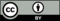 © CC BY Open Up Resources. Adaptations CC BY IM.